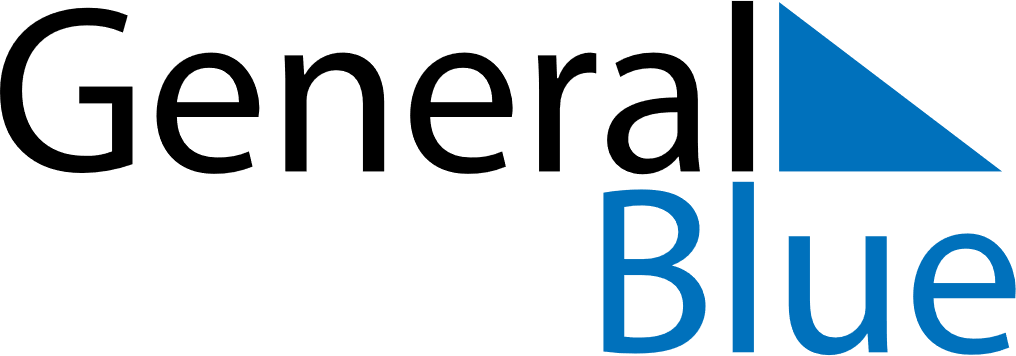 February 2022February 2022February 2022CameroonCameroonSundayMondayTuesdayWednesdayThursdayFridaySaturday123456789101112Youth Day13141516171819202122232425262728